О проведении семинарана базе КИПУважаемые руководители!	Муниципальное бюджетное  учреждение «Центр развития образования» муниципального образования Тимашевский район  информирует Вас о том, что в рамках работы краевой инновационной площадки, функционирующей на базе МБОУ СОШ № 18, 14 апреля  2017 года проводится  семинар по теме «Система оценки планируемых результатов с использованием ИКТ-технологий» (программа прилагается).	На семинар приглашаются методисты территориальных методических служб, заместители директоров школ, учителя (5-7 человек от территории). Начало семинара в 10.00 часов, регистрация с 9.30 часов.Просим в срок до 12 апреля  2017 года направить на электронный адрес: timcro@mail.ru информацию о делегации от муниципалитета по форме:Директор МБУ «Центр развития образования»                          Т.В. Пристинская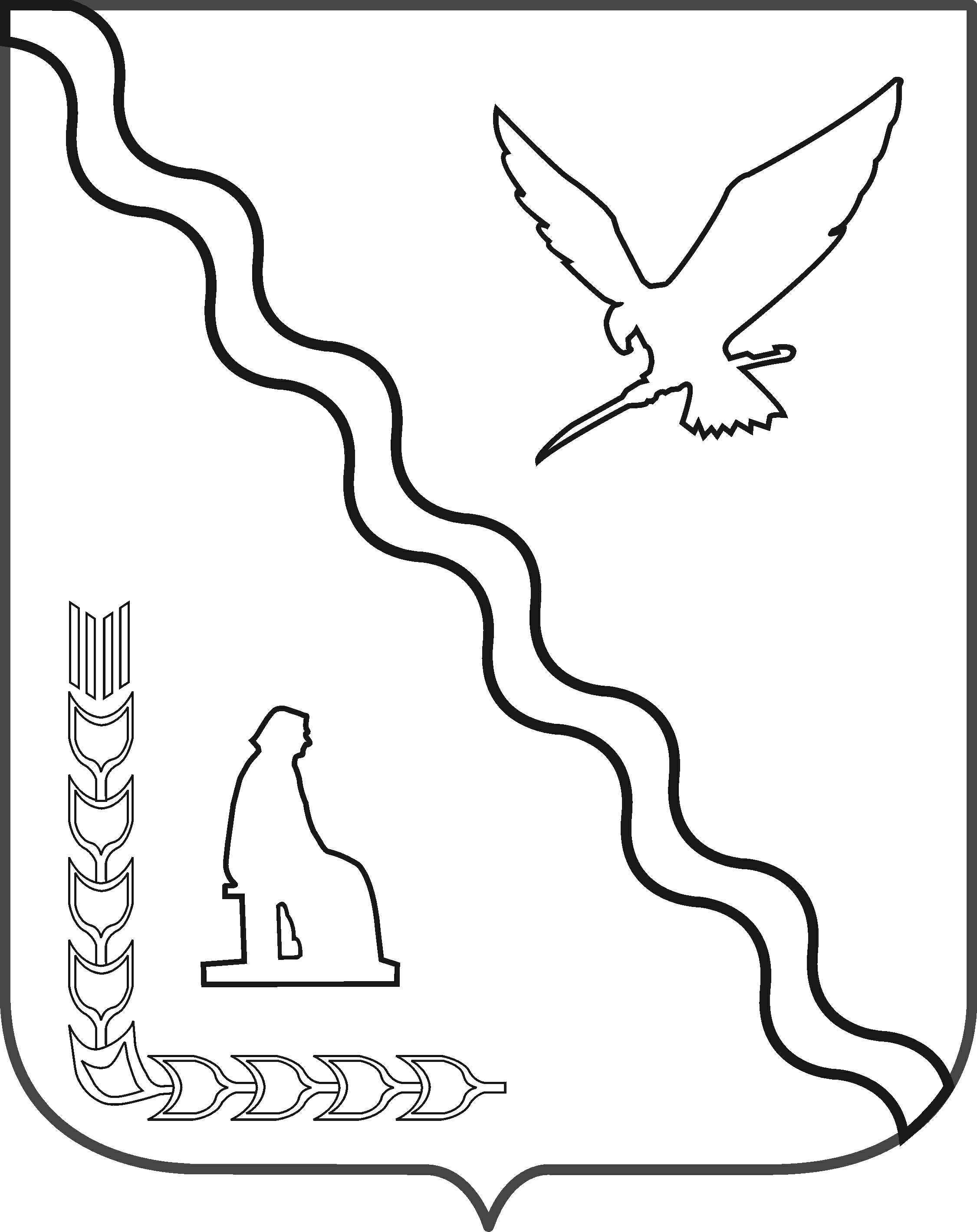 муниципальное  БЮДЖЕТНОЕ учреждение «Центр развития образования»муниципального образования тимашевский район муниципальное  БЮДЖЕТНОЕ учреждение «Центр развития образования»муниципального образования тимашевский район муниципальное  БЮДЖЕТНОЕ учреждение «Центр развития образования»муниципального образования тимашевский район муниципальное  БЮДЖЕТНОЕ учреждение «Центр развития образования»муниципального образования тимашевский район Руководителям ТМС Брюховецкого, Каневского, Калининского, Кореновского, Приморско-Ахтарского, Щербиновского, Северского, Ленинградского районовЛенина ул., д.154, г.Тимашевск, Краснодарский край, 352700Тел. (861-30) 4-16-36, факс 4-88-49Е-mail: timcro@mail.ruИНН 2353025050 Ленина ул., д.154, г.Тимашевск, Краснодарский край, 352700Тел. (861-30) 4-16-36, факс 4-88-49Е-mail: timcro@mail.ruИНН 2353025050 Ленина ул., д.154, г.Тимашевск, Краснодарский край, 352700Тел. (861-30) 4-16-36, факс 4-88-49Е-mail: timcro@mail.ruИНН 2353025050 Ленина ул., д.154, г.Тимашевск, Краснодарский край, 352700Тел. (861-30) 4-16-36, факс 4-88-49Е-mail: timcro@mail.ruИНН 2353025050 №На №от№ п/пДолжностьКоличество человек1Руководитель ТМС, методисты ТМС2Заместители директоров общеобразовательных организаций3Учителя ИТОГО:ИТОГО:ФИО, должность, контактный телефон ответственного за выезд делегацииФИО, должность, контактный телефон ответственного за выезд делегации